FORMULARIO DE LA CONVOCATORIA 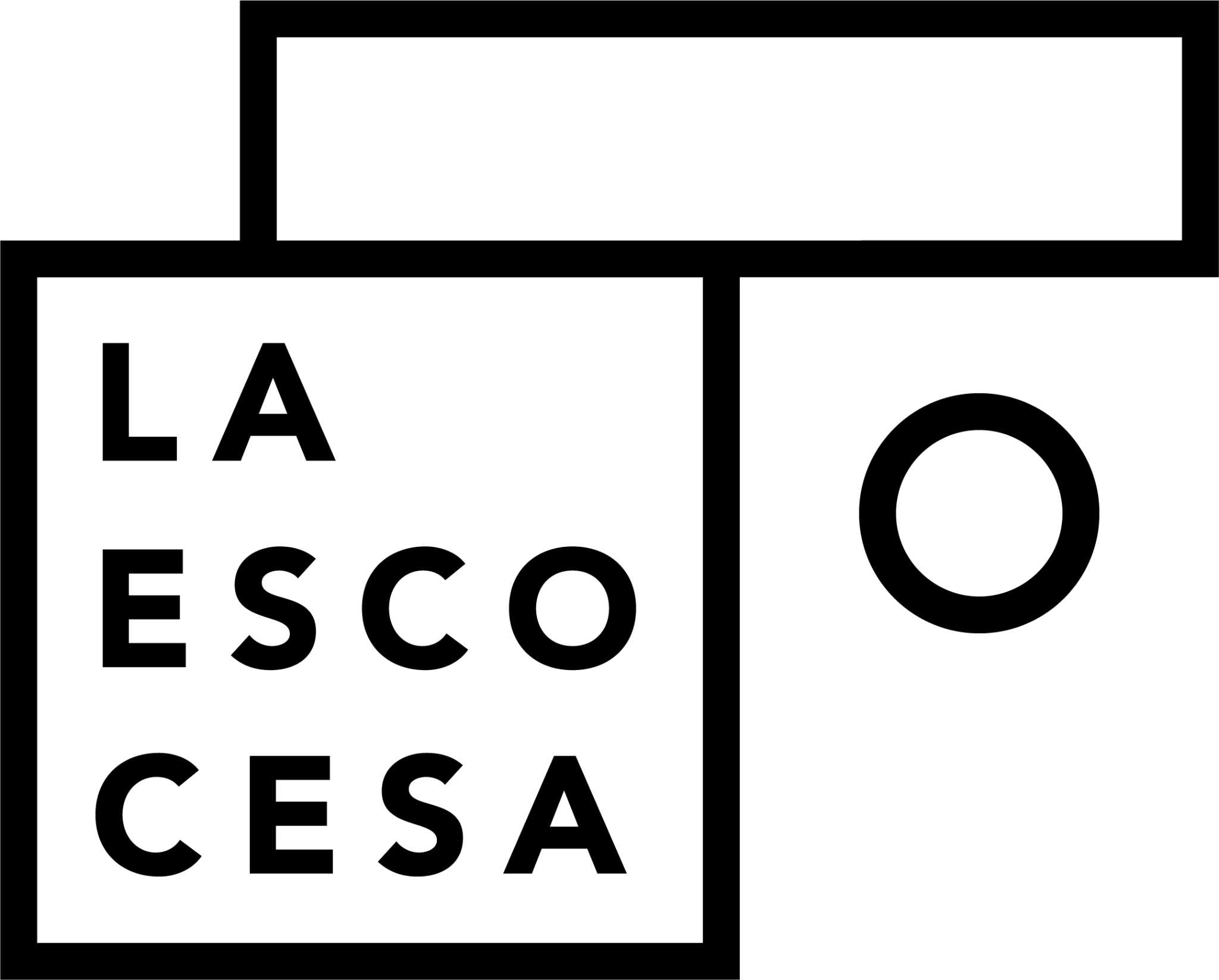 DE RESIDENCIAS ARTÍSTICAS LA ESCOCESA 2022Datos personales:Nombre y apellidos con pronombreFecha de nacimientoDirección postalCorreo electrónicoTeléfonoIndicar residencia individual ▢ o colectiva ▢Modalidades de residencia:Selecciona una opción:Residencia de creación▢ A1. Residencia de creación - 1 año (Nuevas incorporaciones)▢ A2. Residencia de creación - 2 años (Residentes actuales)Residencia de investigación▢ B. Residencia de investigación - 1 añoPara aplicar a la convocatoria, se deberá rellenar el presente formulario seguido de la documentación mencionada en las bases y enviar en un único archivo en formato PDF a convocatories@laescocesa.org antes de 14 de octubre de 2022 a las 23:59h con el asunto “Residencias 2022” y la modalidad escogida. El archivo se denominará con el nombre y apellidos de la persona o colectivo solicitante y puede enviarse en catalán, castellano o inglés. Aquellas aplicaciones incompletas, que no incluyan un solo archivo de máximo 5MB o superen las 7 páginas serán rechazadas. 